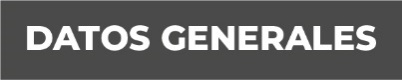 Nombre Beatriz Mercado MoraGrado de Escolaridad Licenciatura en DerechoCédula Profesional (Licenciatura) 08715923Teléfono de Oficina: 789 6 88 25 72 Correo Electrónico: Formación Académica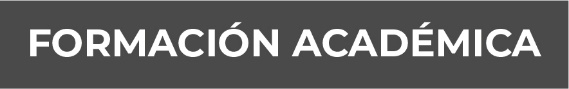 2003-2007 Licenciatura en Derecho en la Universidad del Golfo de Tampico, Tamaulipas.Trayectoria Profesional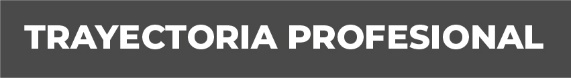 2007-2010 Oficial Secretario de la Agencia del Ministerio Publico Conciliadora e Investigadora de  Tuxpan de Rodríguez Cano, Veracruz.2010Oficial Secretario de la Agencia del Ministerio Publico Conciliadora e Investigadora en Panuco, Veracruz.2010-2014Oficial Secretario de la Agencia Primera del Ministerio Publico Investigadora en Panuco, Veracruz.2014-2016Oficial Secretario de la Agencia Segunda del Ministerio Publico Investigadora en Panuco, Veracruz.2016Auxiliar de Fiscal de la Unidad Integral de Procuración de Justicia Distrito I Panuco, Veracruz.2016-2017Fiscal en las Agencias Primera y Segunda del Ministerio Publico Investigador Distrito I Panuco, Veracruz.2017 a la fechaFiscal Especializada para la Atención de Denuncias por Personas Desaparecidas Zona Norte-Tantoyuca Conocimiento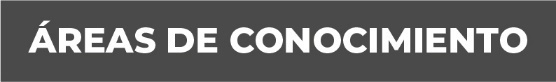 Derecho CivilDerecho PenalDerecho Laboral 